Проект «Растения Западной Сибири»Цель: Познакомиться с растениями Западной Сибири, оформить в виде справочника или компьютерной презентации.Алгоритм выполнения1.Найди в интернете определение «Западная Сибирь», прочитай. 2.С помощью интернета выясни определение кустарника, дерева, травянистого растения. 3. С помощью интернета на черновике составь список деревьев, кустарников, травянистых растений, произрастающих в Западной Сибири (по 10 растений, всего 30).4.Определись, в каком формате будешь выполнять проект: в виде компьютерной презентации, в текстовом редакторе или рукописно.5а.Создай на компьютере с помощью взрослого новую презентацию, подготовь чистые слайды (1 для титульного листа + 30 для информации по растениям + 3 для заголовков тем = 34 слайда).или5б.Создай в Word новый документ, в котором каждая страничка будет соответствовать определенному растению (1 для титульного листа + 30 для информации по растениям + 3 для заголовков тем = 34 страницы).6. Продумай, как будет оформлена твоя презентация или текстовый документ (цвет, фон, шрифт).6.Для каждого растения подбери следующую информацию: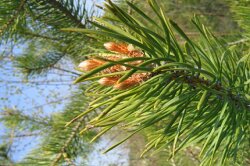 Название растенияИнформация об этом растении (описание)ИллюстрацияНапример: Сосна - род растений из семейства хвойных. Сюда относятся вечнозеленые, богатые смолой деревья, обыкновенно очень крупные, реже мелкие, иногда почти кустарники. К роду сосна относится до 70 видов, которые рассеяны по всему северному полушарию до полярного круга. В умеренном и холодном климате они образуют леса на равнинах, в теплом обитают в горах. На территории России и Сибири встречается: обыкновенная сосна, сибирский кедр,кедр маньчжурский.
Листья игольчатые, сидят пучками по 2 – 5 вместе и окружены у основания пленчатыми влагалищами. Мужские цветочки собраны колосом у основания молодых веточек. Пыльцевые мешочки раскрываются продольной трещиной. Женские цветы в шишках, расположенных в верхней части дерева. Шишки яйцевидные или продолговатые, обыкновенно поникшие, а при зрелости отпадающие целиком.7.Продумай, как расположить весь материал на странице.8.Перепроверь вместе с взрослым.9.Не забывай своевременно сохранять информацию в памяти компьютера. 10.Оформляй в день по 3-5 растений.11.Теперь оформи титульный лист (первую страницу). По центру крупным шрифтом подпиши название «РАСТЕНИЯ ЗАПАДНОЙ СИБИРИ». Также оформи главы «Деревья», «Кустарники», «Травянистые растения». Ниже подпиши: Автор-составитель (укажи свою фамилию, имя, класс). Можешь подписать, кто тебе помогал выполнять этот проект.12.В августе я помогу тебе распечатать на цветном принтере, если выполнишь проект в текстовом формате.18. В сентябре ты обязательно покажешь свою работу ребятам и расскажешь, как выполнялся этот проект.Желаю успехов! 